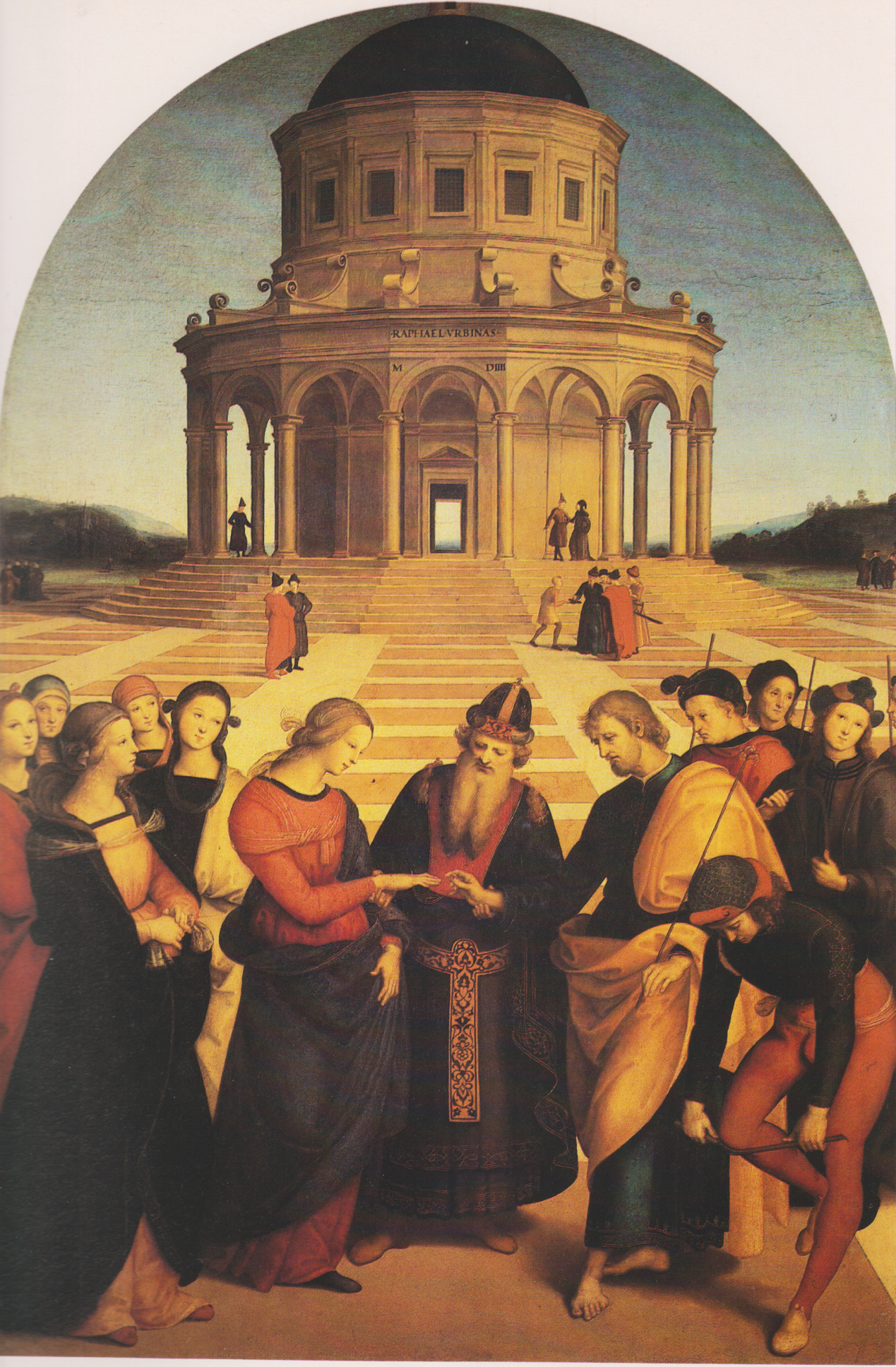 ( Ritardo dovuto a salute ... in crisi )I Confratelli di Mestre beneaugurano guardando al Cielo ed a San Giuseppe.